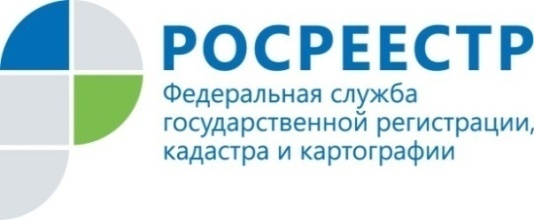 АнонсВ марте стартуют бесплатные вебинары по оформлению недвижимости для представителей бизнесаУправление Росреестра по Республике Татарстан совместно с Фондом поддержки предпринимательства (ФПП РТ)  проведут в марте серию вебинаров для субъектов малого и среднего бизнеса.  Во время проведения обучающих мероприятий будут рассмотрены самые актуальные вопросы по  регистрации прав и кадастровому учету, которые поступают от представителей МСП. Все вебинары бесплатные!График проведения вебинаров4 марта 15:00 МСК эксперт Росреестра Татарстана расскажет:✔ Как избежать приостановления госрегистрации при переходе права на основании  договора купли-продажи;✔ В чем особенности совершения сделок, требующих согласия третьих лиц;✔ Об особенностях регистрации сделок при расчете  кредитными средствами, предоставленными банками;✔ О документах, необходимых для госрегистрации, и требованиях к ним;✔ О мерах, принимаемых Росреестром Татарстана, для поддержки предпринимательства.  Регистрация на вебинар по ссылке https://fond-podderzhkikazan.timepad.ru/event/1567248/11 марта 15:00 МСК эксперт Росреестра Татарстана расскажет:✔ Какие документы необходимо подготовить застройщику для госрегистрации права собственности на нежилые помещения при завершении строительства здания или многоквартирного дома.✔  В чем особенности регистрации права собственности на вновь созданные объекты недвижимости, в отношении которых не требуется выдача разрешения на ввод объекта в эксплуатацию и т.д.Регистрация на вебинар https://fond-podderzhkikazan.timepad.ru/event/1570409/18 марта 15:00 эксперт Росреестра Татарстана расскажет:✔ Об особенностях госрегистрации  аренды недвижимого имущества и договора о передаче прав и обязанностей по договору аренды. ✔ Требуется ли госрегистрация договора аренды,  заключенного на неопределенный срок,  на недвижимое имущество и договор о передаче прав и обязанностей по договору аренды новым арендатором;✔О необходимости  постановки на кадастровый учет части объекта недвижимости для госрегистрации договора аренда данной части.Регистрация на вебинар:  https://fond-podderzhkikazan.timepad.ru/event/1570417/Ссылка на участие в вебинаре 4 марта - уже в шапке профиля. Если у вас есть вопросы по проведению вебинаров, звоните по тел: (843)255-25-71 - Росреестр Татарстана(843) 524-90-90 - Фонд поддержки предпринимательства РТ. Контакты для СМИПресс-служба Росреестра Татарстана+8 843 255 25 10 